Podklady k samostudiu z důvodu uzavření základních škol na dobu 14. dubna – 24. dubna 2020 – 4.BKurz třídy 4.B v google učebně je pod kódem: yilgybxKurz AJ třídy 4.B je v google učebně pod kódem: nrbnpwf (Mgr. Naděžda Kalíková)Kurz AJ třídy 4.B je v google učebně pod kódem: oclpddo (Michaela Schrötterová)Český jazyk a literatura – učitel:  Mgr. Jaroslava Podobová               kontakt: Jaroslava.Podobova@zshajeslany.cz               SLOVESA Některé úkoly budete vypracovávat do sešitu a některé budete mít v google učebně. Proto vždy pozorně sledujte zadání.Opakování určování mluvnických kategorii. (procvičování, tabulka v google učebně)PŘÍSUDEK A PODMĚT.Zopakujte si!: učebnice 159/žlutý rámeček Skladební dvojiceCvičení v učebnici 160/6 1. opiš do sešitu a doplň vynechaná písmena.                                             2. v google učebně vyznač ve větách skladební dvojice.Zopakujte si!: učebnice 161/žlutý rámeček a 161/žlutý rámeček (důležité)Doporučuji webové stránky: https://skolakov.eu/cesky-jazyk-4-tridahttps://www.umimecesky.cz/cesky-jazyk-4-tridahttps://www.gramar.in/cs/V google učebně budeme procvičovat cvičení na určování skladebních dvojic. (krátká cvičení)Ústně vypracujte – 162/3  a  163/3 a) b).Písemně do sešitu učebnice 161/2 a) b), v google učebně najdete hotové věty a vy budete určovat jenom podmět a přísudek.Žáci, kteří nemají přístup na internet, vypracují všechna cvičení do sešitu.Anglický jazyk – učitel:  Michaela Schrötterová                    kontakt: Michaela.Schrotterova@zshajeslany.cz                                                                                                                           Opakování a shrnutí 11. lekce (popřípadě její dokončení)opakování slovní zásoby 11. lekce – ústně - učebnice strana 70/Lesson 11perfektní čtení a překlad textu (příprava na ústní zkoušení) - učebnici strana 49opakování gramatiky - ústněGramatika – I have got = Já mámučebnice strana 50 + přepsaná gramatika ve školním sešitěGramatika – some/anyučebnice strana 50 + přepsaná gramatika ve školním sešitěGramatika -Neurčitý člen a/an doplňujeme před podstatná jména v jednotném čísle.Neurčité zájmeno some doplňujeme před podstatná jména v množném čísle.Gramatika - How many? = Kolik?znovu se podívat do pracovního sešitu na stranu 63/11 = („How many…… have you got?“)dokončení 11. lekce – pracovní sešit strana 91 – doplnit chybějící slova a obrázky vybarvit a v následném cvičení doplnit vynechaná slovíčkaÚvod do 12. lekceslovní zásoba 12. lekce – učebnice strana 70/Lesson 12pracovní sešit strana 64/1, 2, 3učebnice strana 53 (čtení s porozuměním)učebnice strana 54 – na obrázku umět popsat jednotlivá zvířataAnglický výukový časopiscvičení dle vlastního výběruDo Google classroom nahraji audionahrávky z učebnice, abyste mohli texty poslouchat. Anglický jazyk – učitel:  Mgr. Naděžda Kalíková                           kontakt: Nadezda.Kalikova@zshajeslany.cz1. týden:  uč. 49 – poslech (viz Google učebna- stopa L11_0), čtení a překlad článku, do šk sešitu vypracovat část Is it True or False? (pravdivé nebo nepravdivé tvrzení) Vzor:  (ve vzoru neodpovídá ani datum, ani odpovědi)                14th AprilIs it true or false?1) T2) F)3) …..uč. str. 80 – sloveso have got – naučit pozor na 3. os.j.č. – tvar has got (Pokud dítě učivo nezvládne a nemá, kdo by mu pomohl, nevadí. Učivo budeme spolu znovu probírat, až se děti vrátí do školy).uč. str. 79 – some/any – naučit ústně(some = nějaký, - užíváme před podstatným jménem v množném čísle u kladné věty, any = a) nějaký, - užíváme před podstatným jménem v množném čísle v otázce           b) žádný, - užíváme před podstatným jménem v mn. čísle u záporné větyuč. str.51, 52/7 – ústně ( a,an – užíváme před podst.jm. v j.č. – toto už děti znají, nově přibylo some, any)PS 58/1,2 – písemněPS 59/ 3,4,5 – písemnětýden:opakovat some, any, časování slovesa have got v kladné větě uč. str.81/ have got – naučit tvoření otázky a záporuNaučit se otázku na počet : How many …. have you got? (Kolik máš ….?)How many používáme, pokud se můžeme zeptat na počet,na věci, které můžeme spočítat. Např.:  How many badges have you got? (Kolik máš odznaků?)                              How many balls (cars, dolls, books,…) have you got?Odpověď na otázku je: I have got …. (6,25,178,…) badges (balls, cars, …).uč. str, 50/1 – ústněuč. str. 50/2 – ústně (poslech viz Google učebna- stopa L11_2)PS 60/6 – písemněPS 62/10 – zahraj si ústně hru s rodiči nebo sourozenci (Uhodneš, jakou věc má tvůj protihráč na mysli?)PS 63/11 – písemněVypracované materiály posílej ke kontrole průběžně po týdnech, buď přes google učebnu nebo na můj e-mail.Matematika – učitel:  Mgr. Jaroslava Podobová               kontakt: Jaroslava.Podobova@zshajeslany.cz               Opakování, procvičování numerace do milionu.Opět budeme procvičovat počítání s velkými čísly do milionu. Žáci, kteří nemají přístup na internet, řeší příklady do sešitu a minutovek. Intenzivně procvičujte písemné sčítání a odčítání, násobení a dělení. Počítejte: učebnice 3. díl 7/1 – první tři příklady vypočítejte podle zadání do sešitu, a další najdete v google učebně.                     učebnice 3. díl 7/3 – první tři příklady vyřeš do sešitu a další opět najdeš v google učebně.                     učebnice 3. díl  7/6 – Opět první tři příklady vyřeš do sešitu a další tři najdeš v google učebně.Minutovky – cvičení 23/45 a); za b) řešíme dobrovolně v google učebně.                                      23/46 a); za b) řešíme v google učebně dobrovolně.A opět se vracíme na opakování do učebnice 8/11 – prvních pět příkladů do sešitu na procvičení. Zbylých pět si vypočítáte na papír a výsledky napíšete v google učebně.https://skolakov.eu/matematika-4-tridahttps://www.umimematiku.cz/matematika-4-tridaTady na těchto internetových stránkách najdete cvičení trochu jinak než v učebnici. Zábavnou formou si procvičíte matematiku pro 4. ročník. Doporučuji!Učebnice 9/19 – tady si zopakujeme dělení se zbytkem. Pozorně si přečtěte zadání. Je důležité.Procvičíte si i násobilku. GeometrieV učebnici na straně 10 – máme učivo Rovnoběžníky. Přečtěte si pozorně učivo. Na straně 11 si zkuste vypracovat na papír A4 cvičení 8. Papír vložte do sešitu. Pracujte pomalu podle zadání.Náš svět – učitel:  Mgr. Jaroslava Podobová               kontakt: Jaroslava.Podobova@zshajeslany.cz               ČESKÝ STÁT ZA PŘEMYSLOVSKÝCH KRÁLŮ.Učivo začíná na v učebnici na stránce 27 a končí na straně 28.V GOOGLE UČEBNĚ najdete pracovní listy a prezentace.Opište si tyto výpisky do sešitu:Ve 13. století si kníže Přemysl Otakar I. Vydobyl právo dědit královskou korunu. Titul dědil vždy nejstarší syn z vládnoucího rodu. Z českého knížectví se tak stalo království a jeho znakem byl stříbrný lev s červeném poli. Sídlem králů dvora a úředníků se stal Pražský hrad. Rozvíjí se řemesla, zemědělství a obchod. Šlechta si stavěla kamenné hrady a zakládali města.Přemysl Otakar I. – rok 1212 – Zlatá bula sicilská (listina) – císař potvrdil právo na titul krále. Po jeho smrti se stal králem jeho syn Václav I.Přemysl Otakar II. – byl králem železným a zlatým. Václav II. – razil nové stříbrné mince – pražské groše.Václav III. – Byl králem českým, polským a uherským. Byl poslední mužský potomek z rodu Přemyslovců. V roce 1306 Přemyslovci vymřeli po meči.V učebnici na straně 29 opět najdete opakovací test, na který se podívejte. V google učebně najdete pracovní list.Opět si přečtěte pověsti v tomto odkazu, nebo knížku. Doporučuji i webovou stránku webovou stránku ČTedu. Jsou tam hezká, krátká videa k učivu.http://volneknihy.xf.cz/Alois_Jirasek--Stare_povesti_ceske.pdfPŘÍRODOVĚDAPARKZ důvodu rozdílného číslování stránek v učebnici nebudu uvádět, kde učivo je. Orientujte se podle názvu učiva. Jak to vypadá v takovém parku, to všichni dobře víme.  Na úvod kapitoly se podívejte na obrázky, které ukazují, co všechno tam roste a co všechno tam žije.Výpisky do sešitu: Parky jsou zakládány ve městech a slouží nám na zkrášlení životního prostředí, ve kterém žijeme. Také však slouží jako úkryt pro různé druhy živočichů, které žijí blízko lidí. Rostliny v parku – původní stroma, keře a byliny. Z listnatých stromů to jsou jírovec maďal, platan javorolistý a různé druhy javorů, lípa srdčitá. Z jehličnatých stromů smrk pichlavý.  Z keřů je to zlatice převislá a jedovatý tis červený. Mezi okrasné byliny patří violka zahradní (maceška), tulipán zahradní, aksamitník rozkladitý (afrikán). Živočichové v parku – v městských parcích žije řada původních lesních živočichů. BEZOBRATLÍ ŽIVOČICHOVÉ – ruměnice pospolná, roháč obecnýPTÁCI – hrdlička zahradní, kos černý, sýkora koňadra, vrabec domácí, strakapoud velký, straka obecná.SAVCI – ježek západní. Za učivem je v učebnici opakování (hra).V google učebně najdete zábavné pracovní listy.Hudební výchova – učitel:  Mgr. Jaroslava Podobová               kontakt: Jaroslava.Podobova@zshajeslany.cz               V minulosti lidé zpívali mnohem víc než dnes. Zpívalo se při práci i zábavě, ve smutku i v radosti. Zpívat můžeme různé písničky, neměli bychom však zapomenout na ty lidové. Pod tímto webovým odkazem byste měli najít píseň Hory, doly, černý les. Nejdřív je na videu reklama a píseň se spustí po ní. https://www.youtube.com/watch?v=fo1nkcAZIuUDalší píseň, kterou si poslechněte, je píseň od A. Dvořáka Dyby byla kosa nabróšená.Je to píseň z Moravských dvojzpěvů. A. Dvořák se inspiroval texty lidových písní.Výtvarná výchova – učitel:  Mgr. Jaroslava Podobová               kontakt: Jaroslava.Podobova@zshajeslany.cz               Protože nám už naplno běží jaro a začínají kvést první kytičky, zkuste si nakreslit nějaké.Například něco takového, jako je na těchto obrázcích. Sněženky, tulipány, narcisy, petrklíče, konvalinky, pampelišky apod. Klidně si něco najděte na internetu, vytiskněte si obrázek A4 a můžete ho vybarvit. Kdo si troufne bez výtisku, je šikulka.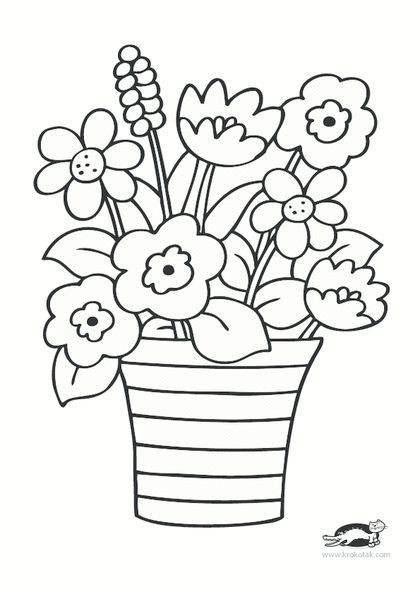 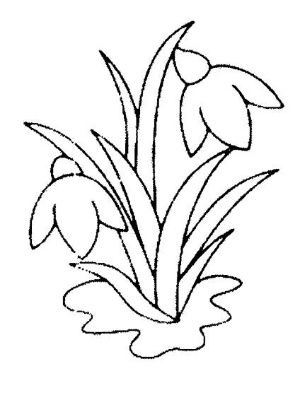 Pracovní výchova – učitel:  Mgr. Jaroslava Podobová               kontakt: Jaroslava.Podobova@zshajeslany.cz               Minulý týden jste zkoušeli novou techniku vyšívání, vyšívání na papír. Zůstaneme ještě u této techniky a zkusíme vyšít kytičku.Postup při vyšívání na papírNejdříve si vybereme vzor, který chceme vyšívat. Pak jej obtáhneme na obyčejný papír (může být čtverečkovaný), čímž nám vznikne šablona. Tu pak přiložíme na tvrdý papír, pod papír dáme měkkou podložku a začneme vypichovat dírky. Dírky vypichujeme v pravidelných rozestupech.Jakmile máme celý vzor vypíchaný na tvrdém papíře, můžeme se pustit do vyšívání. Vyšívací přízi protahujeme jednotlivými dírkami, čímž nám vzniká vzor.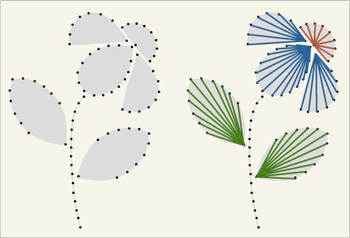 Tělesná výchova – učitel:  Mgr. Jaroslava Podobová               kontakt: Jaroslava.Podobova@zshajeslany.cz               V tělesné výchově máme také zařazenou dopravní výchovu. Jestli si pamatujete, měli jsme u nás ve škole dopravní výchovu, ve které jste se učili řešit různé situace na silnici.Doporučuji Vám podívat se na stránky Besipu na internetu a zopakovat si učivo.https://www.bezpecnecesty.cz/cz/dopravni-vychova/prukaz-mladeho-cyklisty-testy?gclid=EAIaIQobChMI39Sw28PR6AIVFPlRCh0D5wB1EAAYASAAEgKR4_D_BwENa jaře v hodinách tělocviku trénujeme atletiku. Běh na 50m; běh na 60m a běh na 500m.Dále trénujeme hod kriketovým míčkem. Zkuste v přírodě najít náhradu za nářadí a vyzkoušejte třeba hod šiškou. Běhat můžete například po lese, nebo na procházce.Vyzkoušet můžete také jednoduché posilovací cviky, protože v tomto období dlouho sedíme třeba u počítače. Tak hurá do toho!https://www.ordinace.cz/clanek/cviceni-pro-deti-na-kazdy-den/